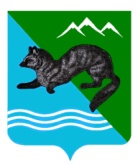                                  ПОСТАНОВЛЕНИЕАДМИНИСТРАЦИИ  СОБОЛЕВСКОГО   МУНИЦИПАЛЬНОГО  РАЙОНА КАМЧАТСКОГО  КРАЯ27 ноября   2018                	          с. Соболево                                      № 328Об установлении размера платы за пользование  жилым помещением (платы за наем), для нанимателей жилых помещений муниципального специализированного фонда  Соболевского муниципального района                     на 2019 год        В соответствии со статьей 156 Жилищного кодекса Российской Федерации, Федерального закона от 06.10.2003 №131-ФЗ «Об общих принципах организации местного самоуправления в Российской Федерации», решения Соболевского муниципального района от 01.03.2017г. №460 «Об утверждении Порядка установления размера платы за пользование жилым помещением (платы за наем), для нанимателей жилых помещений муниципального специализированного фонда Соболевского муниципального района», руководствуясь Уставом Соболевского муниципального района Камчатского краяАДМИНИСТРАЦИЯ ПОСТАНОВЛЯЕТ:Установить размер  платы на 2019 год за пользование жилым помещением (платы за наем), принадлежащих на праве муниципальной собственности Соболевскому муниципальному району  для нанимателей жилых помещений муниципального специализированного фонда Соболевского муниципального района  согласно приложению №1.     2. Установить  на 2019 год коэффициент соответствия платы (Кс) в размере – 0,1568.     3. Утвердить расчет размера  платы за пользование жилым помещением (платы за наем) для нанимателей жилых помещений муниципального специализированного фонда Соболевского муниципального района на 2019 год согласно приложению №2 .     4. Считать утратившим силу постановление администрации Соболевского муниципального района  от 13 июля  2017 года  № 211  «Об установлении размера платы за пользование  жилым помещением (платы за наем), для нанимателей жилых помещений муниципального специализированного фонда  Соболевского муниципального района   на 2017 год».    5. Управлению делами администрации Соболевского района опубликовать настоящее постановление в районной газете «Соболевский Вестник» и разместить на официальном сайте Соболевского муниципального района в информационно-телекоммуникационной сети Интернет.   6.Контроль  за исполнением настоящего постановления возложить на Комитет  по экономике, ТЭК, ЖКХ и управлению муниципальным имуществом администрации Соболевского муниципального района.    7.Настоящее постановление вступает в силу после его официального опубликования (обнародования) и распространяется на правоотношения возникшие с 01 января 2019 года.Заместитель главы администрацииСоболевского муниципального района                                   А.В.Колмаков Размер платы за пользование жилым помещением (платы за наем) для нанимателей жилых помещений муниципального специализированного фонда Соболевского муниципального районаРасчет размера платы за пользование жилыми помещениями (платы за наем)     для нанимателей жилых помещений муниципального специализированного фонда Соболевского муниципального района1. Базовая ставка платы за наем жилого помещения:Нб = СРс * 0,001 = 60 591,20*0,001 = 60,59(руб),  где	Нб – базовый размер платы за наем жилого помещения;	СРс – средняя цена 1 кв.м. на вторичном рынке жилья в муниципальном образовании, в котором находится жилое помещение муниципального жилищного фонда, предоставляемое по договорам социального найма и договорам найма жилых помещений, определяется по данным территориального органа Федеральной службы государственной статистики Камчатского края (копия письма прилагается).	2. Размер платы 1 кв.м жилого помещения, предоставленного по договору социального найма или договору найма жилого помещения муниципального жилищного фонда:Для села Соболево:       Кj = (К1+К2+К3)= (1+1+1)/3=1Пнj = Нб * Кj * Кс * Пj = 60,59*1*0,1568= 9,50 (руб),  где	Пнj – размер платы за 1 кв.м жилого помещения, предоставляемого по договору социального найма или договору найма жилого помещения государственного или муниципального жилищного фонда;	Нб – базовый размер платы за наем жилого помещения;	Кj – коэффициент, характеризующий качество и благоустройство жилого помещения, месторасположение дома;	Кс – коэффициент соответствия платы.	Приложение №1 к постановлению администрации Соболевского муниципального района               от 27.11.2018  № 328№ п/пАдрес помещениякоэффициентыкоэффициентыкоэффициентыкоэффициентыРазмер платы№ п/пАдрес помещенияК1К2К3КСРазмер платыс.Соболевос.Соболевос.Соболевос.Соболевос.Соболевос.Соболево1ул.Комсомольская, д. 30, кв. 11110,15689,502ул.Комсомольская, д.36, кв.11110,15689,503ул.Комсомольская, д.36, кв.31110,15689,504ул. Комсомольская, д.64 А, кв. 8   1110,15689,505ул.Комсомольская, д.64 А, кв. 11       1110,15689,506ул.Комсомольская, д. 64 Б, кв. 61110,15689,507ул. Комсомольская, д.64 Д, кв. 2                        1110,15689,508 ул.Комсомольская, д. 64 Д, кв. 11                        1110,15689,509ул. Комсомольская д.64 Е, кв.111110,15689,5010ул.Заречная, д. 2, кв. 9 1110,15689,5011ул.Заречная, д. 2 А, кв. 6  1110,15689,5012ул.Заречная, д. 2 Б, кв. 61110,15689,5013ул.Заречная, д. 2 В, кв. 51110,15689,5014ул. Заречная, д. 6, кв. 31110,15689,5015ул. Заречная, д.8, кв. 11110,15689,5016ул.Заречная, д. 8 А, кв. 71110,15689,5017ул. Энергетиков, д. 1 А, кв. 3  1110,15689,5018ул. Энергетиков, д. 1 А, кв. 4    1110,15689,5019ул.Энергетиков 1А, кв.71110,15689,5020ул. Набережная, д. 24, кв. 21110,15689,5021ул.Набережная, д. 24, кв. 7   1110,15689,5022ул. Набережная д.24 а кв 31110,15689,5023ул. Набережная д.24 а кв 71110,15689,5024ул. Советская, д.16б,  кв.31110,15689,5025ул.Советская, д. 20, кв. 51110,15689,5026ул. Советская, д. 20, кв. 81110,15689,5027ул.Советская, д. 22, кв. 51110,15689,5028ул. Советская д.30 А  кв.61110,15689,5029ул. Советская, д.30 А, кв. 11   1110,15689,5030ул. Советская, д. 34, кв. 2       1110,15689,5031ул.Советская, д. 41, кв. 4    1110,15689,5032ул. Советская, д. 41, кв. 8  1110,15689,5033ул.Советская, д. 43, кв. 1     1110,15689,5034ул. Советская д.43 кв.21110,15689,50Приложение №2 к постановлению администрации Соболевского муниципального района               от 27.11.2018  № 328